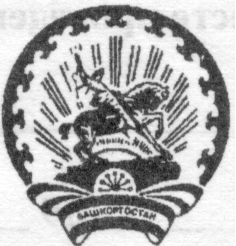 Башkортостан Республикаhы                                  Администрация сельского поселенияБэлэбэй районынын муниципаль                            Донской сельсовет муниципальногорайонынын Дон ауыл советы                                  района Белебеевский районауыл билэмэhе хакимиэте                                        Республики Башкортостан    КАРАР                                       № 7                        постановление   27 январь 2017 й.                     д. Пахарь                     27 января 2017 г.Об утверждении Плана мероприятий по противодействию коррупции в сельском поселении Донской сельсовет муниципального района Белебеевский районРеспублики Башкортостан  на 2017 год	Руководствуясь п. 33 ст. 15 Федерального закона от 06.10.2003 года №131-ФЗ «Об общих принципах организации местного самоуправления в Российской Федерации», ст. 4 Закона Республики Башкортостан от 13.07.2009 года № 145-З «О противодействии коррупции в Республике Башкортостан»,  распоряжением Главы Республики Башкортостан от  30.12.2016 года №РГ-239 «Об утверждении Плана мероприятий по противодействию коррупции в Республике Башкортостан на 2017 год»,   п о с т а н о в л я ю :	1. Утвердить прилагаемый План мероприятий по противодействию коррупции в сельском поселении Донской сельсовет муниципального района Белебеевский район Республики Башкортостан  (далее -  План) на 2017 год.	2. Обнародовать  настоящее постановление  в  здании Администрации сельского поселения Донской сельсовет муниципального района Белебеевский район Республики Башкортостан и разместить на официальном сайте Администрации муниципального района Белебеевский район 	3.  Контроль за исполнением настоящего  постановления оставляю за собой.    Глава сельского поселения							И.И. Султанов                                                                                                                                                     Утвержден постановлением Администрации сельского поселения Донской сельсовет                                                                                                                                                                     муниципального района Белебеевский район                                                                                                                                                    Республики Башкортостан от 27 января 2017 г. № 7Планмероприятий по противодействию коррупции в сельском поселении Донской сельсовет муниципального района Белебеевский район Республики Башкортостан на 2017 годУправляющий делами                                                                                                                                                Р.А. Никитина№п/пСодержание мероприятийИсполнителиСроки исполненияПроведение антикоррупционной экспертизы нормативных правовых актов  органов местного самоуправленияАдминистрация сельского поселения  Донской  сельсоветI - IV кварталыРазмещать на официальном сайте Администрации сельского поселения проекты принимаемых нормативных правовых актов и действующие нормативные правовые акты для обеспечения возможности проведения независимой антикоррупционной экспертизы и мониторинга практики правопримененияАдминистрация сельского поселения  Донской  сельсоветI - IV кварталыПроведение постоянного мониторинга действующего законодательства с целью выявления изменений и своевременного их учета в муниципальных правовых актахАдминистрация сельского поселения  Донской сельсоветежеквартальноОрганизовать проведение мониторинга деятельности комиссий по соблюдению требований к служебному поведению  и урегулированию конфликта интересовАдминистрация сельского поселения  Донской сельсоветежеквартальноПродолжить работу по формированию у муниципальных служащих отрицательного отношения к коррупцииАдминистрация сельского поселения  Донской сельсоветI - IV кварталыПровести анализ поступивших сведений о доходах, расходах, об имуществе и обязательствах имущественного характера лиц, замещающих муниципальные должности, должности муниципальной службыАдминистрация сельского поселения  Донской сельсоветмай-июньПровести анализ соблюдения запретов, ограничений и требований, установленных в целях противодействия коррупции, в том числе касающихся получения подарков отдельными категориями лиц, выполнения иной оплачиваемой работы, обязанности уведомлять об обращениях в целях склонения к совершению коррупционных правонарушенийАдминистрация сельского поселения  Донской сельсоветII-I1I кварталыРеализовать с участием институтов гражданского общества комплекс организационных, разъяснительных и иных мер по соблюдению муниципальными служащими ограничений, запретов и по исполнению обязанностей, установленных в целях противодействия коррупцииАдминистрация сельского поселения  Донской сельсоветI - IV кварталыОбеспечить контроль за применением предусмотренных законодательством мер юридической ответственности в каждом случае несоблюдения запретов, ограничений и требований, установленных в целях противодействия коррупции, в том числе мер по предотвращению и (или) урегулированию конфликта интересовГлава сельского поселенияI - IV кварталыПроводить проверки кандидатов на должности в органах местного самоуправления и руководителей подведомственных им учреждений о наличии  судимостиАдминистрация сельского поселения  Донской сельсоветI - IV кварталыОбеспечить проведение антикоррупционной работы среди кандидатов на вакантные должности  муниципальной службыАдминистрация сельского поселения  Донской сельсоветI - IV кварталыОрганизовать систематическое проведение органами местного самоуправления оценки коррупционных рисков, возникающих при реализации ими своих полномочий, и внесение уточнений в перечень должностей муниципальной службы, замещение которых связано с коррупционными рискамиАдминистрация сельского поселения  Донской сельсоветI - IV кварталыОбеспечить рассмотрение  вопросов правоприменительной практики по результатам вступивших в законную силу решений судов, арбитражных судов о признании недействительными ненормативных правовых актов, незаконными решений и действий (бездействия) органов местного самоуправления и  их должностных лиц в целях выработки и принятия мер по предупреждению и устранению причин выявленных нарушенийАдминистрация сельского поселения  Донской сельсовет1 раз в кварталПроводить на постоянной основе мониторинг коррупционных проявлений посредством анализа жалоб и обращений граждан и организаций, а также публикаций в СМИ, своевременное их рассмотрение и принятие мер по указанным фактамАдминистрация сельского поселения  Донской сельсоветI - IV кварталыОрганизовать проведение социологических исследований, позволяющих оценить уровень коррупции и эффективность принимаемых антикоррупционных мерАдминистрация сельского поселения  Донской сельсоветII,  IV кварталыПривлекать членов общественных советов к осуществлению контроля за выполнением мероприятий, предусмотренных планами по противодействию коррупции органов местного самоуправленияАдминистрация сельского поселения  Донской сельсоветI - IV кварталыАнтикоррупционное образование и просвещениеАнтикоррупционное образование и просвещениеОсуществлять повышение квалификации муниципальных служащих, в должностные обязанности которых входит участие в противодействии коррупцииАдминистрация сельского поселения  Донской сельсоветI - IV кварталыОрганизовать проведение обучения  муниципальных служащих, лиц, замещающих муниципальные должности, по вопросам противодействия коррупцииАдминистрация сельского поселения  Донской сельсоветI - IV кварталыОбеспечить опубликование в СМИ, на официальных сайтах органов  местного самоуправления материалов, которые раскрывают содержание принимаемых мер по противодействию коррупцииАдминистрация сельского поселения  Донской сельсоветI - IV кварталыОбеспечить оказание информационной поддержки программ, проектов, акций и других инициатив в сфере противодействия коррупции, реализуемых институтами гражданского обществаАдминистрация сельского поселения  Донской сельсоветI - IV кварталыРазместить в Администрации сельского поселения на информационном стенде плакаты социальной рекламы, направленные на профилактику коррупционных проявлений,  информацию об адресах, телефонах и электронных адресах, по которым граждане могут сообщить о фактах коррупцииАдминистрация сельского поселения  Донской сельсовет1 полугодие